Ein Portfolio ist eine zielgerichtete Sammlung von Arbeiten, welche die individuellen Bemühungen, Fortschritte und Leistungen des Lernenden in bestimmten Gebieten zeigt. Zu folgenden zwei Gebieten werden Sie ein Portfolio erarbeiten und dieses wird ein wesentlicher Bestandteil der Notenbildung in diesem Semester sein.Wahrnehmungsfähigkeit ausbilden im:propriozeptivenvestibulärentaktilenvisuellenakustischen Bereich Verantwortlich handelnSie schätzen eigene und fremde Fähigkeiten sowie deren Grenzen realistisch ein. Sie nehmen Herausforderungen an und wägen die damit verbundenen Risiken sachgerecht ab. Sie übernehmen Verantwortung für sich und andere. Sie agieren sicherheitsbewusst.Übersicht zum Inhalt: Deckblatt (Name der Schule, Klasse, Thema, grafische Gestaltung)Inhaltsverzeichnis (mit Seitenzahlen)Block: -      Theorie WahrnehmungSicherheit/ Umgang mit dem Partnerkörperliche VoraussetzungenBlock: -      Dokumentation einfacher Gruppenfiguren (Beschreibung; Zeichnung o. Foto)Begründung für Rollenauswahl innerhalb der Übung/FigurHelfen und SichernBlock: -      Stundenprotokoll/(ergänzte) ÜbungskarteBlock: -      Arbeitskarte überarbeiten/präzisieren → Abnahme durch Lehrer(in)zwei sinnvolle Vorübungen entwickelnBlock: -      Vergleich Planung der Arbeitsschritte – Ausführung positive/negative Erwartungen und ErgebnisbewertungFazitSelbstreflexion als Lehrender bzw. Lernender bzgl. der Erfahrungen der WahrnehmungsfähigkeitKriterien zur Bewertung des PortfoliosArbeitsprozessArbeitsgeschwindigkeit bei der Aufnahme der Arbeitsaufträgezielgerichtete Arbeit während des SportunterrichtesPlanen von ArbeitsschrittenEinhalten der PlanungArbeitsergebnisse protokolliertMeinung von anderen eingeholt und protokoliertpositiven Einfluss auf das Wohlbefinden anderer ausgeübtnachweisliche zusätzliche Arbeit in der FreizeitSelbstkritische Einschätzung des Planes (Geeignetes Ziel gefunden? Abweichungen vom Soll-Ist-Stand)Geeignete Kontrolle durchgeführt?ArbeitsergebnisTagesziele erreichtVerständlichkeit des dargestellten InhaltesSachlichkeit, Richtigkeit und Umfang des InhaltesEigenständigkeit der ArbeitVollständigkeit, Inhaltsverzeichnis, Form und Gestaltung der PortfoliomappeEinschätzung der Arbeitsergebnisse in Bezug zur Sozialnorm und persönlichen Leistungsfähigkeit1. Block Eigenwahrnehmung / Fremdwahrnehmungreflektieren (bewusst machen)Welche zwei (drei?) Sinneswahrnehmungen haben aus Ihrer Sicht in der heutigen Stunde eine besondere Rolle gespielt. Begründen Sie ihre Entscheidung!________________________________________________________________________________________________________________________________________________________________________________________________________________________________________________________________________________________________________________________________________________________________________________________________________________________________________________________________________________________________________________________________________________________________________________________________________________________________________________________________________________Welche persönlichen Voraussetzungen (min. drei) sind für die Akrobatik besonders notwendig? Begründen Sie Ihre Antwort!____________________________________________________________________________________________________________________________________________________________________________________________________________________________________________________________________________________________________________________________________________________________________________________________________________________________________________________________________________________________________________________________________________________________________________________________________________________________________________________________________________________________________________________________________________________________________________________________________________________________________________________________________________________________________________________________________________________________________________________________________________________________________________________________________________________________________________________________________________________________________________________________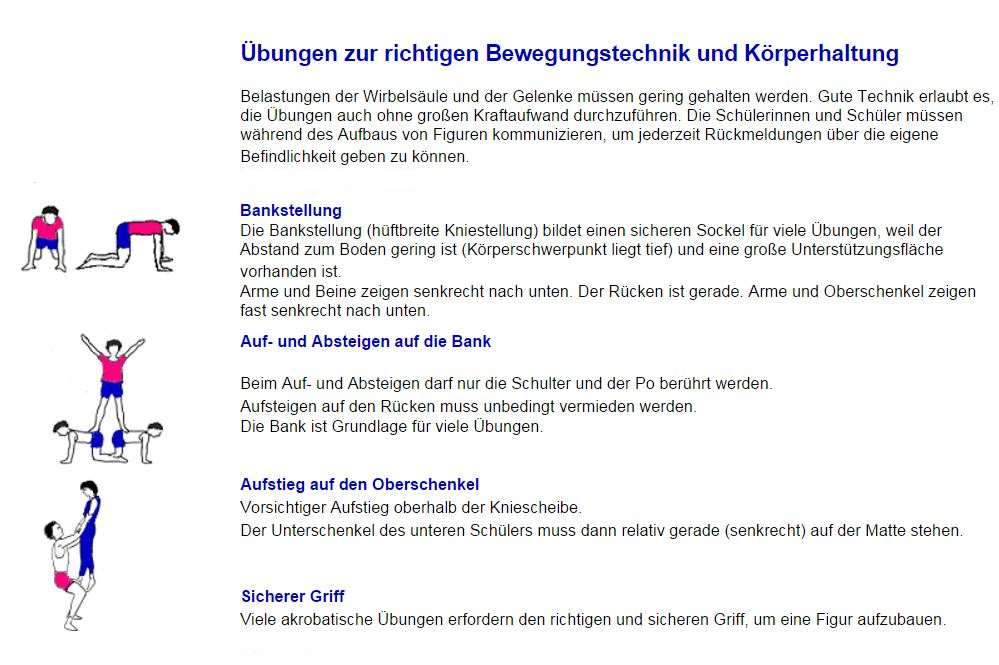 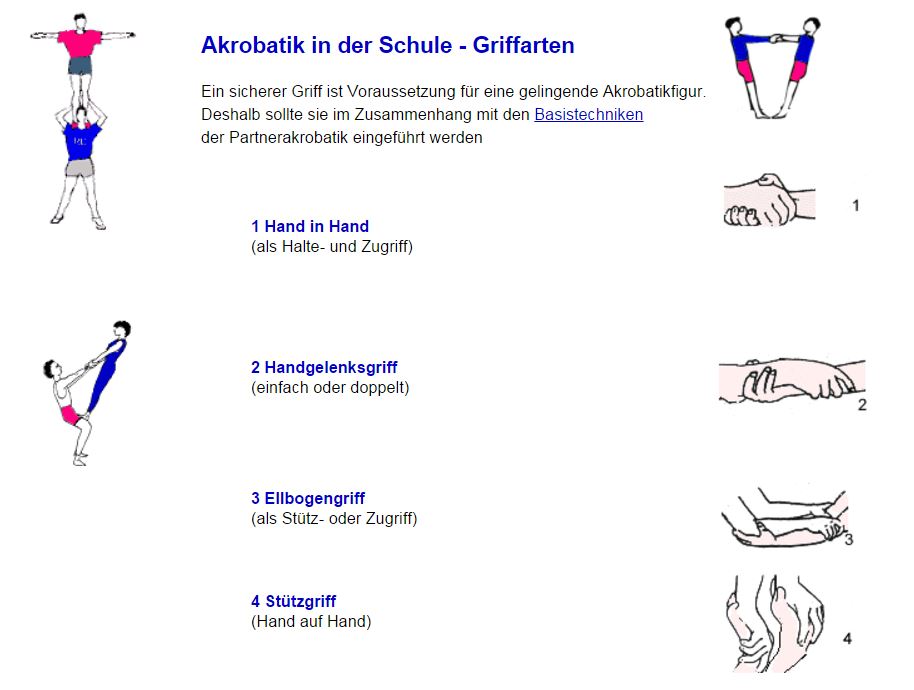 SicherheitsregelnBei Nichteinhaltung bestimmter Regeln steigt das Verletzungsrisiko bei der Durchführung von Akrobatikübungen beträchtlich. Erarbeiten Sie min. 5 Regeln, wie man Verletzungen minimiert.  Folgende Regeln müssen bei der Akrobatik berücksichtigt werden, damit das Verletzungsrisiko gering gehalten wird:……………………………………………………………………………………………………………………….……………………………………………………………………………………………………………………….……………………………………………………………………………………………………………………….……………………………………………………………………………………………………………………….……………………………………………………………………………………………………………………….……………………………………………………………………………………………………………………….……………………………………………………………………………………………………………………….……………………………………………………………………………………………………………………….2. Block StundenzieleWählen Sie eine Gruppenfigur aus. 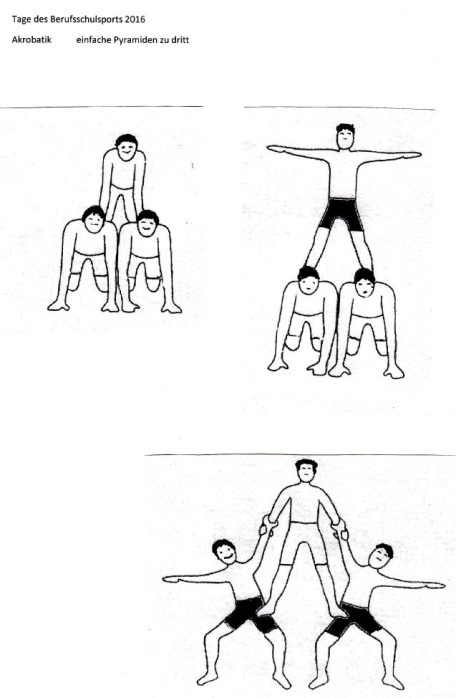 Überlegen Sie sich Möglichkeiten zum Helfen und Sichern, um diese Gruppenfigur erfolgreich durchführen zu können und halten Sie ihre Überlegungen im Portfolio fest!Führen Sie die gewählte Figur aus. Halten Sie das Ergebnis fotografisch fest.Beschreiben Sie die notwendigen Arbeitsschritte, damit die Gruppenfigur erfolgreich ausgeführt werden kann!Welche Rolle habe Sie bei der Ausführung der Gruppenfigur eingenommen?Begründen Sie die Auswahl, warum Sie ausgerechnet diese Rolle gewählt haben!3. Block Stundenziele Führen Sie einen Flieger aus und fotografieren das beste Ergebnis.Ergänzen Sie die Übungskarte, indem Sie den 2. und 3. Lernschritt zunächst skizzieren und in der letzten Zeile mind. 3 Teilbewegungen je Schritt beschreiben.Bennen Sie min. zwei Sicherheitsrisiken und entwickeln Sie Maßnahmen, wie diese umgangen werden können.Reflektieren Sie die heutige Stunde.Stundenergebnisse:Foto hier einkleben!Lernschritte vervollständigen!Verletzungsrisiken benennen und Maßnahmen beschreiben!Stundenreflexion:4.1 Was ist Ihnen besonders leichtgefallen?_____________________________________________________________________________________________________________________________________________________________________________________________________________________________________________4.2  Beschreiben Sie das Problem, dass sie bei der Erfüllung der Aufgabe am schwierigsten empfanden?_____________________________________________________________________________________________________________________________________________________________________________________________________________________________________________4.3 Haben Sie das Problem aus 4.2 gelöst?				ja  / nein4.4 Beschreiben Sie einen Lösungsweg für das Problem aus 4.2!  _____________________________________________________________________________________________________________________________________________________________________________________________________________________________________________4. BlockStundenzieleÜberarbeiten Sie, wenn nötig, die Übungskarte von der letzten Stunde und ergänzen Sie die endgültige Fassung!Entwickeln Sie mind. zwei Vorübungen, die das Lernen erleichtern.Präsentieren Sie der Lehrkraft Ihre Figur und lassen Sie sich die Übungskarte abnehmen.Reflektieren Sie die heutige Stunde.1. Lernschritte2. Vorübungen3. AbnahmeUnterschrift des Sportlehrers4. ReflexionWar eine Überarbeitung der Übungskarte notwendig? Begründen Sie.War die Abnahme erfolgreich? Wie haben Sie den Bedenken/Einwänden der Lehrkraft entgegengewirkt?Welche Wahrnehmungsfähigkeit soll mithilfe Ihrer Vorübungen geschult werden?Auf welche Sicherheitsrisiken müssen Sie Ihre Mitschüler während der Vermittlung im nächsten Block besonders hinweisen?5. BlockStundenzieleVermitteln Sie Ihre Figur Ihren Mitschülern! Vergleichen Sie Ihre Planung der Arbeitsschritte aus der letzten Stunde mit der Durchführung heute. Was hat übereingestimmt, wo gab es Abweichungen?   Was würden Sie anders machen, wenn Sie diese Figur noch einmal anderen Schülern vermitteln müssten?Wie haben Sie die Stunde heute als Lehrender wahrgenommen?Sie haben eine weitere Figur von Ihren Mitschülern vermittelt bekommen. Wie haben Sie die Stunde heute als Lernender wahrgenommen? Geben Sie ein kurzes Fazit über Ihren Lernzuwachs in dieser Unterrichtsreihe!äußere ReizErscheinungRezeptorWahrnehmungBeispielSchwingungenLichtAugeSehenTurm 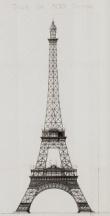 AkustikOhrHörenLied 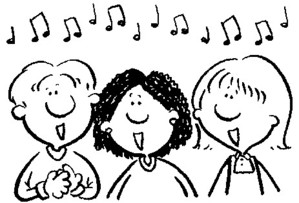 DruckMechanorezeptor(Meissner-Körperchen)TastenHändedruck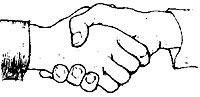 TemperaturThermorezeptorTastenkalt / heiß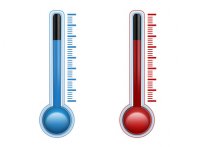 Chemische ReizeFlüssigkeitGeschmacksknospenSchmecken   Sacharose,    NaCl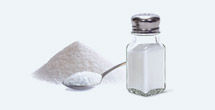 GasRiechknospenRiechen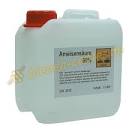 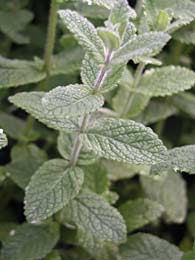 TrägheitskräfteGravitationVestibularorganGleichgewichts-sinnermöglicht Aussage über Lage und Bewegung im RaumZentrifugal-kräfte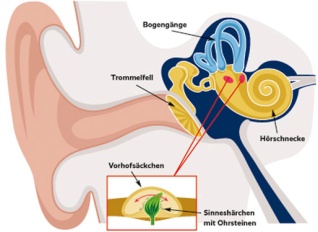 Zug- und DruckkräfteKörper(teil)-BewegungMuskelspindelPropriozeption(Längenänderung)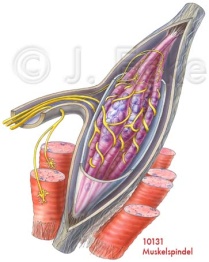 Golgi-SehnenorganPropriozeption(Spannungs-änderung)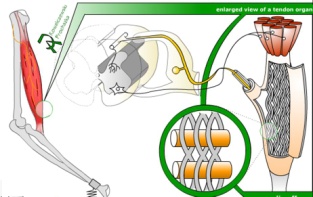 Ruffini-Körperchenz.B. in Gelenken, HändenPropriozeption(Spannungs-änderung, Druck)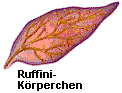 Vater-Pacini-Körperchenz.B. in der Unterhaut, inneren Organen, Muskeln, GelenkenPropriozeption(Vibrationen)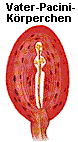 innere Reize unterschiedl. NozizeptorenSchmerzGroßhirnrindeBewusstsein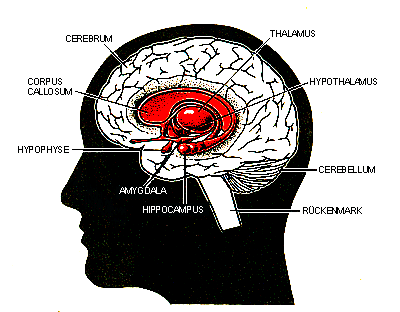 Limbisches SystemEmotionFreude, Liebe, Hass, Trauer, Furcht, Wut, ÜberraschungCerebellumSteuerung der MotorikSchrittSchrittSchrittSchritt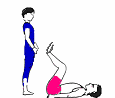 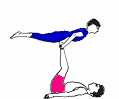 U legt sich auf den Rücken und hebt die Beine. O stellt sich dicht, zirka 10 cm Abstand, an U’s Gesäß.RisikenMaßnahmenSchrittSchrittSchrittSchrittU legt sich auf den Rücken und hebt die Beine. O stellt sich dicht, zirka 10 cm Abstand, an U’s Gesäß.Vorübung (Ziel)kurze Beschreibung